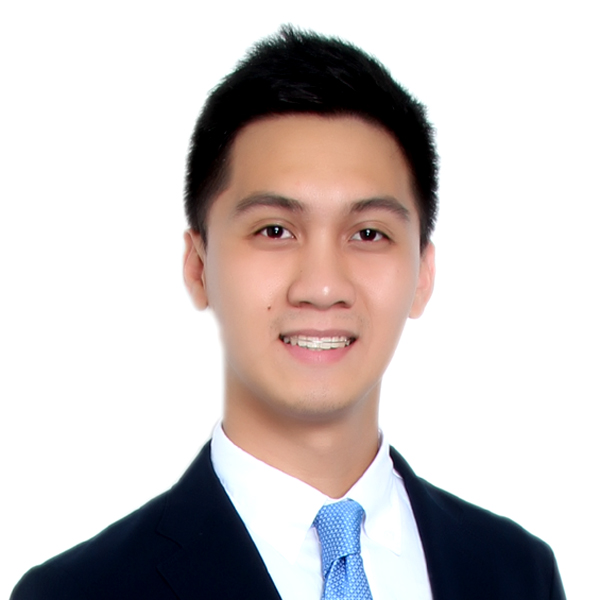 MARCO Email: marco.327437@2freemail.comCAREER OBJECTIVE:To be an asset of an organization while enriching one’s professional capabilities and knowledge in contribution to the company’s growth and success.WORK EXPERIENCE:CUSTOMER SERVICE EXECUTIVE,   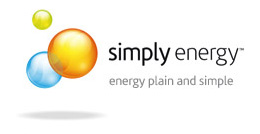 Simply Energy (Business Processing Outsourcing)October 27, 2014- September 12, 2016 Handles energy applications issues from the Australian market and regular clients with active accounts.Train new CSR agents regarding company policies and procedures.Resolve simple to complex issues and develops procedural work-around.Maintains smooth flow of the end procedure to convert each transaction to revenue.Monitors each procedures are updated to meet the daily demands of the company.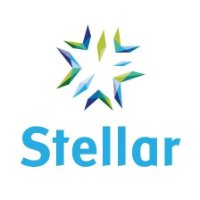 SOURCING ASSOCIATE (HR – RECRUITMENT)STELLAR PHILIPPINES, INC.August 27, 2013-October 26, 2014Promotes the company to different locations in Manila by organizing different marketing activities.Make daily rounds in collecting information from different applicant sources and websites.Administers in giving out behavioral and psychological competency tests.Handles interviews and assessments of applicants.Makes daily SMS and Email invitations to online and walk in applicants.Trained to handle time-keeping and receptionist duties.Handles employee open forum sessions.Experienced in company tie-ups to expand business opportunities.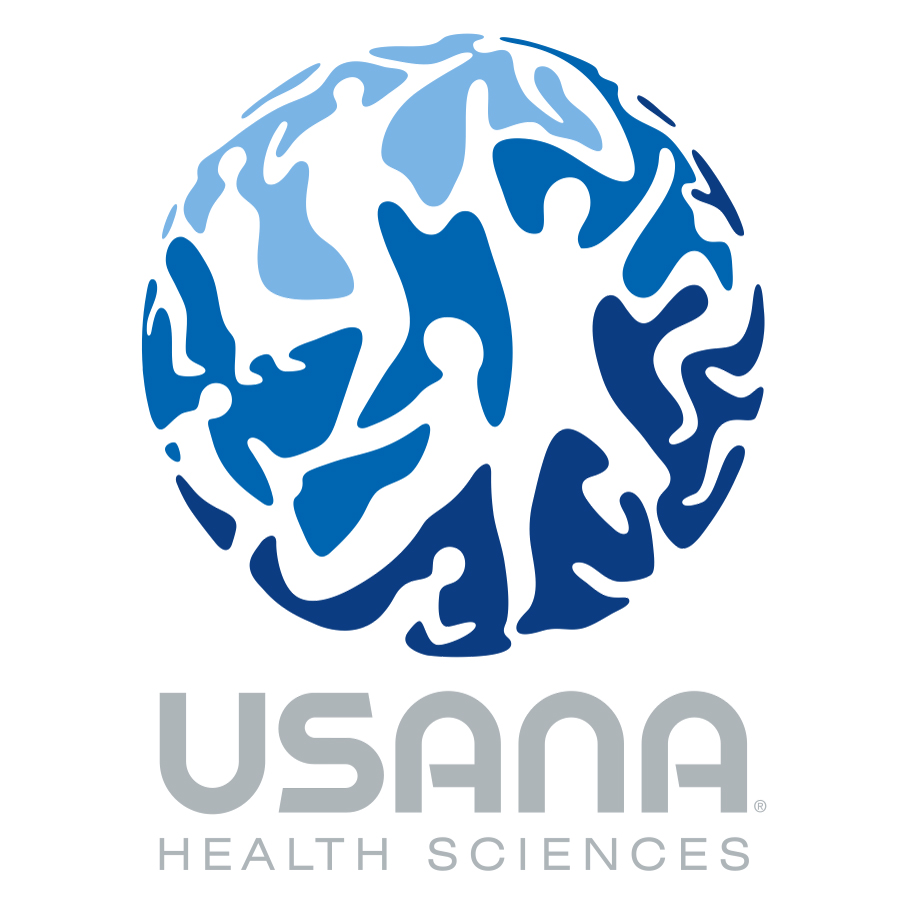 SALESASSOCIATEUSANA HEALTH SCIENCE PHILIPPINESOctober 15, 2013-September 25, 2016Ensures weekly sales targets will be met and high quality customer service are provided.Inventories management, stocks are updated and replenished as needed.Organizes marketing materials to provide product knowledge with current and prospected clients.MUSICIAN / MENTOR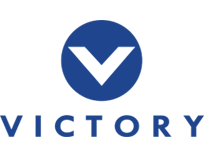 VICTORY CHRISTIAN FELLOWSHIP PHILIPPINESMarch 23, 2009-October 18,2016Instrumentalist handling bass guitars, acoustic guitars, drums, percussion, and vocals.Review musical arrangements and ensures musical layouts are properly met.Conducts group therapy sessions and individual mentorship programs.Sunday school teacher handling children ages 10-13 years old.QUALIFICATIONS:Highly trainable even under minimal supervisionFluent in English and Filipino language, both written and spokenTrained to handle marketing and promotional tasksExperienced in sales and inventories managementKnowledgeable in customer handling and servicesGoal-oriented and committed to bring excellent  resultsPhysically and mentally fitAccountable and trustworthyPeople oriented person with strong cultural awarenessAble to work under pressure and in shifting periodsKnowledgeable in HR/recruitment responsibilities and managementTech-savvy and can work around MS-office applications EDUCATIONAL  BACKGROUND:	                                       School	                                           Year AttendedTertiary           PHILIPPINES SCHOOL OF BUSINESS                          ADMINISTRATION                                                                     2009-2013	A graduate of Bachelor of Science in Business Administration Major in Human Resource Development ManagementSecondary       REGENT CHRISTIAN ACADEMY                                             2005-2008                        NATIONAL CHRISTIAN LIFE COLLEGE                                2008-2009High school diploma year 2009. Awards: Best in music, multi-awarded musician in 2009 (song writing competition, bass player, solo artist and performer) PERSONAL INFORMATION:Date of Birth             :        March 06, 1992Place of Birth            :        Marikina City,PhilippinesCivil Status               :        SingleReligion                    :        ChristianCitizenship                :        FilipinoHeight                       :	      5’8Weight                      :        140 lbsREFERENCES: Available upon request